Board Member Application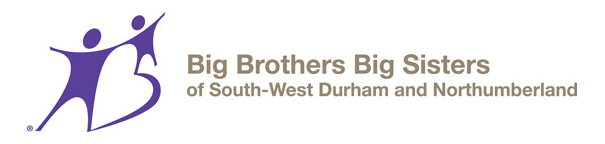 Please indicate your strengths:List your relevant community experience and/or employment:What have you learned from the above experiences?What contributions do you feel you can make to Big Brothers Big Sisters?Why are you interested in serving as a board member of Big Brothers Big Sisters of South-West Durham and Northumberland?What other board/committee/volunteer commitments do you currently have?What committees would you be interested in serving on (Governance, Strategic Planning, Finance, etc)?Any other comments you wish to share?Do you have a personal or business connection with any of our existing Board of Directors or Staff? If yes please explain.Please list 2 references who you’ve known for a minimum of 2 years that we may contact (preferably 1 business and 1 personal reference)Please attach to your applicationA current (within 6 months) Criminal Reference Check including Vulnerable Sector A copy of your resumeApplicant Signature						DatePlease email your application to Big Sisters of South-West Durham and Northumberland’s Executive Director, Melanie Stewart melanie.stewart@bigbrothersbigsisters.caThank you for your interest in becoming a board member of Big Brothers Big Sisters of South-West Durham and Northumberland. New Board Members are elected at the Annual General Meeting held in June of each year. Interim appointment may be made by the Board of Directors until the Annual General Meeting. Name:Address:City/Town:Province:Postal Code:Phone:Email:Date of Birth:Profession:Current Employer:Time AvailabilityBoard member experienceLeadershipBusinessCommunicationRecreationCommunity AwarenessMarketing & PromotionRisk Management & AuditExperience with NewcomersNetworkingStakeholder managementExperience with youthFund DevelopmentPublic SpeakingStrategic PlanningTechnologyPolicy DevelopmentLegal SkillsFinancial SkillsVolunteer RecruitmentOtherName:Address:City:Province:Postal Code:Phone:Email:Name:Address:City:Province:Postal Code:Phone:Email: